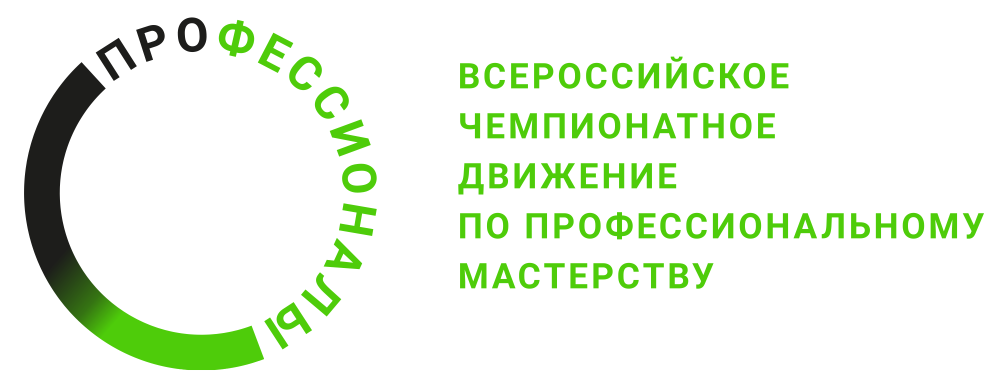 ПРОГРАММА ПРОВЕДЕНИЯ(Наименование этапа) этапа чемпионата (наименование региона)по компетенции Информационная безопасность (Юниоры)Общая информацияОбщая информацияПериод проведенияМесто проведения и адрес площадкиФИО Главного экспертаКонтакты Главного экспертаД-2  / «___» ___________ 202_ г.Д-2  / «___» ___________ 202_ г.9:00 – 09:30Приёмка площадки главным экспертом12:00 – 14:00Сбор экспертов14:00 – 19:00Регистрация экспертов, инструктаж по ТБ и ОТ14:00 – 19:00Знакомство с конкурсным заданием и критериями оценки, загрузка критериев оценки, блокировка критериев в системеД-1  / «___» ___________ 202_ г.Д-1  / «___» ___________ 202_ г.9:30 – 10:00Сбор конкурсантов и экспертов10:00 – 10:30Регистрация конкурсантов и экспертов, инструктаж по ТБ и ОТ10:30 – 11:00Знакомство с конкурсным заданием и критериями оценки, загрузка критериев оценки, блокировка критериев в системе11:00 – 12:00Знакомство конкурсантов с регламентирующей документацией, жеребьевка, подписание протоколов12:00 – 14:00Знакомство с рабочими местами14:00 – 19:00Завершение дня, подписание протоколов Д1  / «___» ___________ 202_ г.Д1  / «___» ___________ 202_ г.9:00 – 10:00Сбор конкурсантов и экспертов10:00 – 10:30Регистрация конкурсантов и экспертов, инструктаж по ТБ и ОТ10:30 – 10:45Подписание протоколов10:45 – 11:00Брифинг11:00 – 13:00Выполнение задания Модуль А13:00 – 14:00Обед14:00 – 16:00Выполнение задания Модуль А16:00 – 19:00Проверка заданий, занесение данных в ЦСО19:00 – 20:00Завершение дня, подписание всех протоколовД2  / «___» ___________ 202_ г.Д2  / «___» ___________ 202_ г.9:00 – 10:00Сбор конкурсантов и экспертов10:00 – 10:30Регистрация конкурсантов и экспертов, инструктаж по ТБ и ОТ10:30 – 10:45Подписание протоколов10:45 – 11:00Брифинг11:00 – 13:00Выполнение задания Модуль Б, В13:00 – 14:00Обед14:00 – 16:00Выполнение задания Модуль Б, В16:00 – 19:00Проверка заданий, занесение данных в ЦСО19:00 – 20:00Завершение дня, подписание всех протоколовД3  / «___» ___________ 202_ г.Д3  / «___» ___________ 202_ г.9:00 – 10:00Сбор конкурсантов и экспертов10:00 – 10:30Регистрация конкурсантов и экспертов, инструктаж по ТБ и ОТ10:30 – 10:45Подписание протоколов10:45 – 11:00Брифинг11:00 – 13:00Выполнение задания Модуль Г13:00 – 14:00Обед14:00 – 16:00Выполнение задания Модуль Г16:00 – 19:00Проверка заданий, занесение данных в ЦСО19:00 – 20:00Завершение дня, подписание всех протоколов